TABLA DE CONTENIDO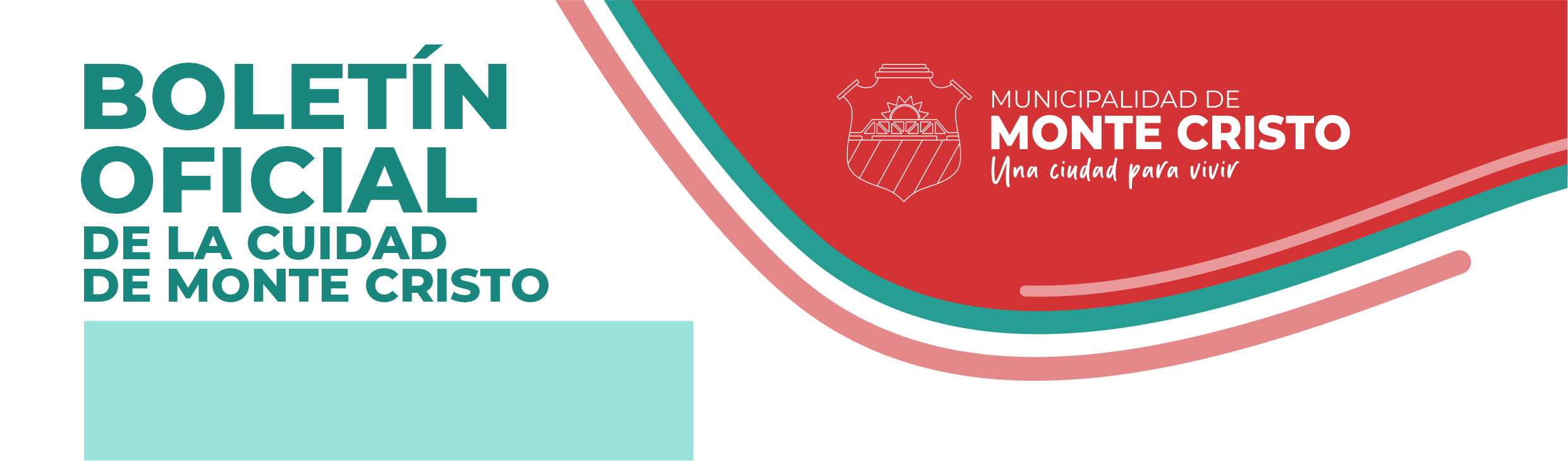 DEPARTAMENTO EJECUTIVODecreto Nº 1Promulgada: Monte Cristo, 02 de Enero de 2023.-Publicada: 02 de Enero de 2023 Boletín Oficial.-VISTO: La sanción y promulgación de la Ordenanza General de Presupuesto Nº 1.427/2022 para el presente ejercicio año 2023.  Y CONSIDERANDO: Que la mencionada Ordenanza, contiene los cargos para el Personal de Planta Permanente de la Municipalidad de Monte Cristo, los cuales deberán ser ratificados para el presente año 2023.   				Que la Ordenanza Nº 784/2008 (Escalafón para el Personal Municipal) contempla una serie de asignaciones y bonificaciones para el Personal de acuerdo a las distintas tareas que este desempeñe.   				Que es atribución del Departamento Ejecutivo Municipal ratificar los cargos y otorgar las Bonificaciones correspondientes   				Que la Ordenanza de Presupuesto Nº 1.427/2022 para el presente ejercicio cuenta con las partidas necesarias para las imputaciones correspondientes. Por ello:LA INTENDENTE MUNICIPAL EN USO DE SUS ATRIBUCIONESDECRETAArtículo 1º.- Queda ratificada la Planta de Personal Permanente de la Municipalidad de Monte Cristo, a partir del 1º de Enero del presente año 2.023, conforme la siguiente nómina y categorización que se acompaña como Anexo I.Artículo 2º.-Concédase una Bonificación por Permanencia en el Cargo, de acuerdo al Artículo 10º de la Ordenanza Nº 784/2008, sobre el sueldo básico, a los agentes Municipales que se detallan en el siguiente cuadro, equivalente al porcentaje que figura en la misma:Artículo 3º.-Concédase una Bonificación Personal de Inspección y Control, de acuerdo al Artículo 7º de la Ordenanza Nº 784/2008, sobre el sueldo básico, a los agentes Municipales que se detallan en el siguiente cuadro, equivalente al porcentaje que figura en la misma:Artículo 4º.-Concédase una Bonificación por Tareas Especiales, de acuerdo al Artículo 8º de la Ordenanza Nº 784, sobre el sueldo básico, a los  agentes Municipales que se detallan en el siguiente cuadro, equivalente al porcentaje que figura en la misma:Artículo 5º.-Concédase una Bonificación por Disposición Horaria, de acuerdo al Artículo 6º de la Ordenanza Nº 784, sobre los sueldos básicos, a los  agentes Municipales que se detallan en el siguiente cuadro, equivalente al porcentaje que figura en la misma:Artículo 6º.-Concédase un Adicional fijo Compensatorio, de acuerdo al Artículo 15º de la Ordenanza Nº 784/2008, sobre los sueldos básicos, a los  agentes Municipales que se detallan en el siguiente cuadro, equivalente al monto que figura en la misma:Artículo 7º.- Comuníquese, publíquese, dése al R.M. y archívese.-Decreto Nº 2Promulgada: Monte Cristo, 02 de Enero de 2023.-Publicada: 02 de Enero de 2023 Boletín Oficial.-DECRETO Nº 2VISTO:               La necesidad de reforzar las tareas de limpieza en diferentes sectores de nuestra localidad, a los fines de colaborar con el cumplimiento de las medidas sanitarias vigentes. Y CONSIDERANDO: 			Que es de público conocimiento la situación epidemiológica que continuamos atravesando en donde resulta necesario reforzar las medidas sanitarias.			Que este municipio en la medida de sus posibilidades realiza todas las acciones que se encuentran a su alcance a los fines de colaborar con los mismos, razón por la cual ha destinado personal externo a tales fines.			Que resulta necesario abonar una contraprestación por dichas tareas.			Que el Departamento Ejecutivo Municipal cuenta con partida para atender el gasto que origine lo dispuesto en el  presente decreto, por ello:LA INTENDENTE MUNICIPAL EN USO DE SUS ATRIBUCIONESDECRETAArtículo 1º.- Abónese a la Sra. ACOSTA Silvia del Valle, DNI. Nº 23.546.627 la suma de Pesos Quince mil ciento veinte ($15.120,00) en concepto de contraprestación por los trabajos de limpieza realizados en diferentes sectores de nuestra localidad con motivo de cumplimiento de los protocolos y medidas de bioseguridad covid-19 Artículo 2º.- Abónese a la Sra. ALVAREZ Carina, DNI N° 24.992.184 la suma de Pesos Nueve mil ciento treinta y cinco ($9.135,00) en concepto de contraprestación por los trabajos de limpieza realizados en diferentes sectores de nuestra localidad con motivo de cumplimiento de los protocolos y medidas de bioseguridad covid-19.Artículo 3º.- Abónese a la Sra. ALVAREZ Silvia del Valle, DNI N° 17.157.116, la suma de Pesos Cinco mil trescientos cincuenta y cinco ($5.355,00) en concepto de contraprestación por los trabajos de limpieza realizados en diferentes sectores de nuestra localidad con motivo de cumplimiento de los protocolos y medidas de bioseguridad covid-19Artículo 4º.- Abónese a la Sra. BARROS Yohana Silvina, DNI N° 31.057.154 la suma de Pesos Doce mil novecientos quince ($12.915,00) en concepto de contraprestación por los trabajos de limpieza realizados en diferentes sectores de nuestra localidad con motivo de cumplimiento de los protocolos y medidas de bioseguridad covid-19Artículo 5º.- Abónese a la Sra. Estela de Lourdes PERALTA, DNI N° 35.102.956 la suma de Pesos Diez mil setecientos diez ($10.710,00) en concepto de contraprestación por los trabajos de limpieza realizados en diferentes sectores de nuestra localidad con motivo de cumplimiento de los protocolos y medidas de bioseguridad covid-19.Articulo 6°.- Abónese a la Sra. Gregori Rocío, DNI N° 42.513.228 la suma de Pesos Seis mil trescientos ($6.300,00) en concepto de contraprestación por los trabajos de limpieza realizados en diferentes sectores de nuestra localidad con motivo de cumplimiento de los protocolos y medidas de bioseguridad covid-19.Artículo 7°.- Abónese a la Srita. RAPACHIANI Marilina Abigail, DNI N° 44.873.913 la suma de Pesos Seis mil trescientos ($6.300,00) en concepto de contraprestación por los trabajos extraordinarios de limpieza realizados en diferentes sectores de nuestra localidad con motivo de cumplimiento de los protocolos y medidas de bioseguridad covid-19Artículo 8°.- Abónese a la Sra. María Rafaela TOLEDO, DNI N° 41.879.40 la suma de Pesos Seis mil novecientos treinta ($6.930,00) en concepto de contraprestación por los trabajos extraordinarios de limpieza realizados en diferentes sectores de nuestra localidad con motivo de cumplimiento de los protocolos y medidas de bioseguridad covid-19Artículo 9°.- Abónese a la Jesica Grisel MANRIQUE, DNI N° 33.270.925 la suma de Pesos Siete mil quinientos sesenta ($7.560,00) en concepto de contraprestación por los trabajos extraordinarios de limpieza realizados en diferentes sectores de nuestra localidad con motivo de cumplimiento de los protocolos y medidas de bioseguridad covid-19Articulo 10°.- Abónese a la Sra. ALDERETE Lorena Beatriz, DNI. Nº 35.721.519 la suma de Pesos Novecientos cuarenta y cinco ($945,00) en concepto de contraprestación por los trabajos de limpieza realizados en diferentes sectores de nuestra localidad con motivo de cumplimiento de los protocolos y medidas de bioseguridad covid-19.Articulo 11°.- Abónese a la Sra. ORONA Claudia, DNI N° 28.160.690 la suma de Pesos Ocho mil quinientos cinco ($8.505,00) en concepto de contraprestación por los trabajos de limpieza realizados en diferentes sectores de nuestra localidad con motivo de cumplimiento de los protocolos y medidas de bioseguridad covid-19.Articulo 12°.- Abónese a la Sra. SAAVEDRA Sonia Liliana, DNI. Nº 31.347.805 la suma de Pesos Tres mil cuatrocientos sesenta y cinco ($3.465,00) en concepto de contraprestación por los trabajos de limpieza realizados en diferentes sectores de nuestra localidad con motivo de cumplimiento de los protocolos y medidas de bioseguridad covid-19.Articulo 13°.- Impútese el gasto ocasionado por el artículo precedente, a la partida del Presupuesto de Gastos vigente 1.1.03.12.5 Servicios Ejecutados por Terceros.Artículo 14º.- Comuníquese, publíquese, dése al R.M. y archívese.-Decreto Nº 3Promulgada: Monte Cristo, 02 de Enero de 2023.-Publicada: 02 de Enero de 2023 Boletín Oficial.-DECRETO Nº 3VISTO:    			El Decreto Nº 109/2018 que autoriza el pago de aquellos profes y estudiantes de cada una de las disciplinas afectados al dictado de las diferentes actividades y disciplinas a cargo de la Dirección de Deportes Municipal.    Y CONSIDERANDO:    			Que es necesario abonar a cada uno de ellos una contraprestación por el dictado de las mismas, materializándolo a  través del presente decreto ya que no cuentan con medio de facturación propia.  Que hemos recibido por parte de la Dirección de Deportes Municipal la correspondiente planilla detallando los montos a abonar por el mes de Diciembre 2022 pasado, Por ello:LA  INTENDENTE MUNICIPAL EN USO DE SUS ATRIBUCIONESDECRETAArtículo 1º.- Abónese a cada uno de los profes y estudiantes que a continuación se detallan, los montos que figuran en la Planilla adjunta y que forma parte del presente Decreto: GOMEZ Micaela, DNI. Nº 35.654.470, abónese la suma de Pesos Sesenta y nueve mil ($69.000,00)MIRANDA Leonel, DNI. Nº 40.443.338, abónese la suma de Pesos Sesenta y un mil ochocientos ($61.800,00).GARLATTI Ana, DNI. Nº 43.895.047, abónese la suma de Pesos Cincuenta  y seis mil ochocientos ($56.800,00).MARCANTONELLI Ignacio, DNI. Nº 43.298.862, abónese la suma de Pesos Dieciocho mil ($18.000,00)EMBON Daniel, DNI. N° 30.970.049 abónese la suma de Pesos Tres mil cuatrocientos ($3.400,00)LUDUEÑA Clever, DNI. N° 33.269.230 abónese la suma de Pesos Ciento veintitrés mil cuatrocientos ($123.400,00)PAEZ Daniel, DNI. N° 29.063.989 abónese la suma de Pesos Dos mil cuatrocientos ($2.400,00)MOLINA Luciana, DNI. N° 36.714.885 abónese la suma de Pesos Dos mil cuatrocientos ($2.400,00)ORELLANA Ramiro, DNI. N° 43.134.016 abónese la suma de Pesos Tres mil trescientos cincuenta ($3.350,00)ROMANO Adrian, DNI. N° 30.657.976 abónese la suma de Pesos Doce mil ochocientos ($12.800,00).OLMOS Lorena, 28.160.531 abónese la suma de Pesos Doce mil ochocientos ($12.800,00).Articulo 2º.- El gasto que demande la puesta en vigencia de lo ordenado en el presente se imputará a la partida del presupuesto de Gastos Vigente 1.1.03.12.03 Deportes y Recreación.-Artículo 3º.- Comuníquese, publíquese, dése al R.M. y archívese.-Decreto Nº 4Promulgada: Monte Cristo, 02 de Enero de 2023.-Publicada: 02 de Enero de 2023 Boletín Oficial.-DECRETO Nº 4VISTO: El cierre del ciclo lectivo 2022 de la Sala Cuna municipal.Y CONSIDERANDO: Que este año se organizo además de la tradicional entrega de diplomas un festejo en cada uno de los turnos, donde se conto con la presencia de una persona encargada de realizar maquillaje artístico a cada uno de los niños asistentes..   				Que resulta pertinente abonar una contraprestación por los servicios prestados, lo cual se debe efectivizar a través de este decreto ya que la misma no cuenta con modalidad de facturación propia.                                   Que el municipio cuenta con partida necesaria. LA INTENDENTE MUNICIPAL EN USO DE SUS ATRIBUCIONESDECRETAArticulo 1°.- Abónese a la Sra. Sandra Elizabeth PIGNATO DNI. Nº 24.286.722 la suma total de Pesos Quince mil ($15.000,00) por los servicios prestados de maquillaje artístico realizado en las jornadas de cierre lectivo 2022 del turno mañana y tarde de nuestra Sala Cuna Municipal.Articulo 2°.- El gasto que demande el presente, impútese a la partida 1.1.03.12.5 Servicios Ejecutados por Terceros del Presupuesto de Gastos vigente.-Artículo 3º.-  Comuníquese, publíquese, dése al R.M. y archívese.-   Decreto Nº 5Promulgada: Monte Cristo, 02 de Enero de 2023.-Publicada: 02 de Enero de 2023 Boletín Oficial.- DECRETO Nº 5VISTO:                Las tareas extraordinarias administrativas realizadas por las pasantes en el Punto Digita de nuestra localidad.Y CONSIDERANDO: Que el pasado mes tuvieron lugar en nuestro Punto Digital el dictado del curso de Lengua de Señas, Ceremonial Universidad Popular, Curso RCP, Curso RRHH, Taller de Integración Sensorial, Compra de insumos, Obra Lengua de Señas, entre otros.Que el dictado de estos cursos y talleres han demandado mayores tareas desde el área administrativa, dado que los mismos se dictan fuera del horario normal de atención y/o en algunos casos los fines de semana.Que el Departamento Ejecutivo Municipal cuenta con partida para atender el gasto que origine lo dispuesto en el  presente decreto, por ello:LA INTENDENTE MUNICIPAL EN USO DE SUS ATRIBUCIONESDECRETAArticulo 1°.- Abónese a la Srita. Daiana BENBUNAN, DNI. Nº 37.476.938, la suma de Pesos Diez mil seiscientos ($10.600,00) en concepto de contraprestación por las tareas extras de administración realizadas en el Punto Digital de nuestra localidad durante el pasado mes de Diciembre del año 2022.Articulo 2°.- Abónese a la Srita. Noelia Soledad FERNANDEZ, DNI. Nº 40.815.964, la suma de Pesos Veintidós mil cuatrocientos ($22.400,00) en concepto de contraprestación por los trabajos extra de administración realizadas en el Punto Digital de nuestra localidad durante el pasado mes de Diciembre del año 2022.Articulo 3°.- Impútese el gasto ocasionado por el artículo precedente, a la partida del Presupuesto de Gastos vigente 1.1.03.12.5 Servicios Ejecutados por Terceros.Artículo 4º.- Comuníquese, publíquese, dése al R.M. y archívese.-Decreto Nº 6Promulgada: Monte Cristo, 02 de Enero de 2023.-Publicada: 02 de Enero de 2023 Boletín Oficial.-DECRETO Nº 6VISTO:                Las tareas extraordinarias administrativas realizadas por las pasantes en el área administrativa contable y de ambiente del municipio.Y CONSIDERANDO: Que el pasado mes hubo que reforzar la prestación de servicios atento la finalización del ejercicio 2022 donde hay una mayor demanda de actividades administrativas.Que el Departamento Ejecutivo Municipal cuenta con partida para atender el gasto que origine lo dispuesto en el  presente decreto, por ello:LA INTENDENTE MUNICIPAL EN USO DE SUS ATRIBUCIONESDECRETAArticulo 1°.- Abónese a la Srita. Melina del Valle VIDELA, DNI. Nº 45.087.449, la suma de Pesos Nueve mil veinte ($9.020,00) en concepto de contraprestación por los trabajos extra de administración realizadas en el área administrativa contable del municipio durante el pasado mes de Diciembre del año 2022.Articulo 2°.- Articulo 3°.- Abónese a la Srita. Julieta Abigail PEREA, DNI. Nº 45.087.460, la suma de Pesos Tres mil seiscientos noventa ($3.690,00) en concepto de contraprestación por los trabajos extra de administración realizadas en el área administrativa contable del municipio durante el pasado mes de Diciembre del año 2022.Articulo 3°.- Abónese a la Srita. Sofía Cecilia SAAVEDRA, DNI N° 43.882.973, la suma de Pesos Trece mil seiscientos quince ($13.615,00) en concepto de contraprestación por los trabajos extra de administración realizadas en el área administrativa de ambiente del municipio durante el pasado mes de Diciembre del año 2022.Articulo 4°.- Impútese el gasto ocasionado por el artículo precedente, a la partida del Presupuesto de Gastos vigente 1.1.03.12.5 Servicios Ejecutados por Terceros.Artículo 5º.- Comuníquese, publíquese, dése al R.M. y archívese.-Decreto Nº 7Promulgada: Monte Cristo, 02 de Enero de 2023.-Publicada: 02 de Enero de 2023 Boletín Oficial.-DECRETO Nº 7VISTO:                Las tareas de refuerzo de limpieza realizadas por las Sras. Azucena ORELLANA, DNI. N° 23.993.990  y la Sra. Suarez Miriam Verónica, DNI N° 29.505.928Y CONSIDERANDO: Que desde el Área de Acción Social y del Área de Salud Municipal nos han informado los días y horarios trabajados en el mes pasado por parte de la Sra. Orellana y Suarez respectivamente, quienes han debido reforzar al personal afectado a tales tareas. Que el Departamento Ejecutivo Municipal cuenta con partida para atender el gasto que origine lo dispuesto en el  presente decreto, por ello:LA INTENDENTE MUNICIPAL EN USO DE SUS ATRIBUCIONESDECRETAArtículo 1º.- Abónese a la Sra. Azucena ORELLANA, DNI. N° 23.993.990 la suma de Pesos Ocho mil ochocientos veinte ($8.820,00) en concepto de contraprestación por los servicios extraordinarios de auxiliar de limpieza realizados durante el mes de Noviembre y Diciembre del corriente año 2022 en nuestra Sala Cuna Municipal.Articulo 2°.- Abónese a la Sra. Suarez Miriam Verónica, DNI N° 29.505.928, la suma de Pesos Siete mil quinientos sesenta ($7.560,00) en concepto de contraprestación por los servicios extraordinarios de auxiliar de limpieza realizados durante el mes de Diciembre del corriente año 2022 en nuestra Posta Sanitaria del Km 691.Articulo 3°.- Impútese el gasto ocasionado por el artículo precedente, a la partida del Presupuesto de Gastos vigente 1.1.03.12.5 Servicios Ejecutados por Terceros.Artículo 4º.- Comuníquese, publíquese, dése al R.M. y archívese.-Decreto Nº 8Promulgada: Monte Cristo, 03 de Enero de 2023.-Publicada: 03 de Enero de 2023 Boletín Oficial.-DECRETO Nº 8VISTO: La utilización por parte del municipio del Club de Abuelos de nuestra localidad.Y CONSIDERANDO: Que si bien el municipio y el Club de Abuelos tienen firmado con fecha 1 de Abril del año 2022 un convenio para la utilización del salón de dicha institución, los pasados meses de Noviembre y Diciembre se llevo a cabo la utilización de dicho salón para los cierres de diferentes ciclos lectivos y cierres culturales entre otroseventos que no se encontraban contemplados ni incluidos en el objeto de aquel convenio, razón por la cual resulta necesario abonar por dicha  utilización. 			                                              Por ello:LA INTENDENTE MUNICIPAL EN USO DE SUS ATRIBUCIONESDECRETAArtículo 1º.- Abónese al Club de Abuelos de nuestra localidad la suma de Pesos Noventa mil ($90.000,00) en concepto de pago por la utilización extraordinaria que se hiciera del salón de dicha institución los meses de Noviembre y Diciembre pasados.Articulo 2º.- Impútense los gastos ocasionados por el artículo precedente a la partida del presupuesto de Gastos vigente 1.3.05.02.6. Apoyo a Entidades Educativas, Deportivas y Otras.-Artículo 3º.- Comuníquese, publíquese, dése al R.M. y archívese.-Decreto Nº 9Promulgada: Monte Cristo, 03 de Enero de 2023.-Publicada: 03 de Enero de 2023 Boletín Oficial.-DECRETO Nº 9VISTO: El refuerzo de las tareas en nuestra Planta de Reciclado.Y CONSIDERANDO: Que debido a la gran demanda de trabajo en el sector se debió reforzar las tareas a desarrollar por el personal del lugar.   				Que por ello resulta necesario abonar una contraprestación por el trabajo realizado a las personas encargadas de dichas tareas.                                Por ello:LA INTENDENTE MUNICIPAL EN USO DE SUS ATRIBUCIONESDECRETAArtículo 1º.- Abónese a la Sra. SOLA Olga, DNI. Nº 26.814.891 la suma de Pesos Veintitrés mil trescientos quince ($23.315,00) en concepto de contraprestación por las tareas extraordinarias desarrolladas en el mes de Noviembre y Diciembre del año 2022 en la Planta de Reciclado municipal. Artículo 2º.- Abónese a la Sra. LUCERO Claudia, DNI. Nº 34.070.287 la suma de Pesos Veintiún mil doce con cincuenta centavos ($21.012,50) en concepto de contraprestación por las tareas extraordinarias desarrolladas en el mes de Noviembre y Diciembre del año 2022 en la Planta de Reciclado municipal. Articulo 3º.- Impútese el gasto a la Partida 1.1.03.12.5 Servicios Ejecutados por Terceros.Artículo 4º.- Comuníquese, publíquese, dése al R.M. y archívese.-   Decreto Nº 10Promulgada: Monte Cristo, 05 de Enero de 2023.-Publicada: 05 de Enero de 2023 Boletín Oficial.-DECRETO Nº 10VISTO: El festejo por el Día de Reyes que se llevara a cabo el día Viernes 6 de Enero del corriente año en nuestra Plaza Domingo F. Sarmiento.Y CONSIDERANDO: Que este evento de tal magnitud e importancia reúnen como en cada edición una gran conglomeración de público asistente, dado la celebración de que se trata, los juegos y espectáculos que este año contaremos con la presencia de Jere Fijo para deleitar al público asistente, especialmente a los niños.    				Que en este tipo de eventos es necesario contar con la colaboración de personas encargadas de la logística, como así también del Sonido, carga y descarga de materiales necesarios a tal fin, y por supuesto la confección de las tradicionales bolsitas de golosinas que se entregaran como obsequio a los niños y niñas, entre otros.   				Que resulta pertinente abonar una contraprestación por los servicios prestados, lo cual se debe efectivizar a través de este decreto ya que los mismos no cuentan con modalidad de facturación propia.Que el municipio cuenta con partida necesaria.    Por ello:                          LA INTENDENTE MUNICIPAL EN USO DE SUS ATRIBUCIONESDECRETAArtículo 1°.- Abónese a la Sra. Leonela Marina QUINTEROS, DNI. Nº 34.988.180 la suma de Pesos Cuatro mil cuatrocientos ($4.400,00) en concepto de contraprestación por los trabajos de armado de las tradicionales bolsitas de golosinas que se entregaran a los niños y niñas asistentes al festejo por el Día de de Reyes que se llevara a cabo el día Viernes 6 de Enero del corriente año en nuestra Plaza Domingo F. Sarmiento.Artículo 2º.- Abónese a la Srita. Juliana Soledad RAMIREZ, DNI. Nº 43.602.679 la suma de Pesos Cuatro mil cuatrocientos ($4.400,00) en concepto de contraprestación por los trabajos de armado de las tradicionales bolsitas de golosinas que se entregaran a los niños y niñas asistentes al festejo por el Día de de Reyes que se llevara a cabo el día Viernes 6 de Enero del corriente año en nuestra Plaza Domingo F. Sarmiento.Artículo 3º.- Abónese a la Srita. Micaela Yohana PEREZ, DNI. Nº 42.050.026 la suma de Pesos Cuatro mil cuatrocientos ($4.400,00) en concepto de contraprestación por los trabajos de armado de las tradicionales bolsitas de golosinas que se entregaran a los niños y niñas asistentes al festejo por el Día de de Reyes que se llevara a cabo el día Viernes 6 de Enero del corriente año en nuestra Plaza Domingo F. Sarmiento.Artículo 4º.- Abónese a la Srita. Lucila Nahir AZAÑA, DNI. Nº 46.225.340 la suma de Pesos Cuatro mil cuatrocientos ($4.400,00) en concepto de contraprestación por los trabajos de armado de las tradicionales bolsitas de golosinas que se entregaran a los niños y niñas asistentes al festejo por el Día de de Reyes que se llevara a cabo el día Viernes 6 de Enero del corriente año en nuestra Plaza Domingo F. Sarmiento.Artículo 5º.- Abónese a la Srita. Candela Nahir SALAZAR, DNI. Nº 45.187.622 la suma de Pesos Cuatro mil cuatrocientos ($4.400,00) en concepto de contraprestación por los trabajos de armado de las tradicionales bolsitas de golosinas que se entregaran a los niños y niñas asistentes al festejo por el Día de de Reyes que se llevara a cabo el día Viernes 6 de Enero del corriente año en nuestra Plaza Domingo F. Sarmiento.Articulo 6°.- El gasto que demande el presente, impútese a la partida 1.1.03.12.5 Servicios Ejecutados por Terceros del Presupuesto de Gastos vigente.-Artículo 7º.-  Comuníquese, publíquese, dése al R.M. y archívese.- Decreto Nº 11Promulgada: Monte Cristo, 05 de Enero de 2023.-Publicada: 05 de Enero de 2023 Boletín Oficial.-DECRETO Nº 11VISTO: La solicitud presentada por la Sra. Hilda Miriam FERNANDEZ, DNI N° 11.884.734, solicitando el beneficio que prevé el artículo 45º de la Ordenanza Nº 726 –Bonificación por Jubilación, atento cumplir formal y sustancialmente con los requisitos que exige la norma para hacerse acreedor de la misma.Y CONSIDERANDO: Que de los registros obrantes surge que la Sra. Fernández, se desempeñó como Agente de Planta Permanente de la Municipalidad de Monte Cristo desde fecha 01/12/2005, detentando una antigüedad de 16 años en el municipio.Que la misma dio inicio con los trámites correspondientes a los fines de obtener, en su caso, el beneficio de la jubilación por Invalidez por ante la Caja de Jubilaciones, Pensiones y Retiro de Córdoba.Que dicha agente presentó su pedido del pago de la Bonificación por Jubilación previsto en el artículo 45º de la Ordenanza Nº 726 (Estatuto del Empleado Municipal), cumpliendo con los requisitos que exige el artículo 45º de la Ordenanza Nº 726.Que evaluada, analizada y acreditada la situación y documentación en particular surge que corresponde abonar la bonificación solicitada.Por ello:LA INTENDENTE MUNICIPAL EN USO DE SUS ATRIBUCIONESDECRETAArtículo 1º.- Otórguese a la Sra. Hilda Miriam FERNANDEZ, DNI N° 11.884.734, la Bonificación por Jubilación prevista en el artículo 45º de la Ordenanza Nº 726 (Estatuto del Empleado Municipal).Artículo 2º.- Ajústese la liquidación del beneficio a lo dispuesto por el mismo artículo 45º mencionado ut-supra, por lo que corresponde abonar a la Sra. Hilda Miriam Fernández, la suma de Pesos Trescientos veintisiete mil ($327.000,00) los cuales serán pagaderos mediante transferencia, en tres (3) cuotas mensuales, iguales y consecutivas de Pesos Ciento nueve mil ($109.000) pagadera la primera de ellas el día Viernes 13 de Enero la segunda el día Viernes 10 de Febrero y la tercera y última el día 10 de Marzo del corriente año 2.023.-Articulo 3º.- Impútese el gasto a  1.1.01.01.2.07 Otros Suplementos.Articulo 4º.- Notifíquese a la oficina de Recursos Humanos y Contaduría a los efectos que corresponda.-Artículo 5º.- Comuníquese, publíquese, dése  al R.M. y archívese.-Decreto Nº 12Promulgada: Monte Cristo, 05 de Enero de 2023.-Publicada: 05 de Enero de 2023 Boletín Oficial.-DECRETO Nº 12VISTO: Los trabajos de mantenimiento de espacios verdes realizados en nuestra localidad.Y CONSIDERANDO: Que en esta época se acentúa la demanda en cuanto al mantenimiento de los espacios verdes en general y el corte de malezas y pastos en particular.                                  Que resulta necesario reforzar a nuestro personal y maquinaria con personal externo al municipio.                                  Que hemos contado con personal que han brindado sus servicios y con personal que además ha provisto de maquinarias.        Que corresponde abonar la correspondiente prestación por las tareas realizadas.        Que el Presupuesto de Gastos cuenta con partida para afrontar dicho gasto, Por ello:LA INTENDENTE MUNICIPAL EN USO DE SUS ATRIBUCIONESDECRETAArticulo 1º.- Abónese al Sr.  ISNARDI Miguel Ángel, DNI. Nº 30.407.147, la suma de Pesos Veinte mil ($20.000,00) en concepto de servicios en tareas de Mantenimiento de Espacios Verdes realizados en el mes de Noviembre y Diciembre de 2.020 en nuestra localidad y los servicios prestados en la reprogramación de la 7° Edición del Festival y de la Industria el pasado 7 de Diciembre del corriente añoArticulo 2º.- El gasto que demande lo ordenado en el presente se imputará a la partida del presupuesto de Gastos Vigente 1.1.03.12.5 Servicios Ejecutados por Terceros.Artículo 3º.- Comuníquese, publíquese, dése al R.M. y archívese.-Decreto Nº 13Promulgada: Monte Cristo, 13 de Enero de 2023.-Publicada: 13 de Enero de 2023 Boletín Oficial.-DECRETO Nº 13VISTO: Los pedidos formulados expresamente por los distintos contribuyentes que son alcanzados por los diversos tipos de exenciones tipificadas en las Ordenanzas Municipales, y que solicitan acogerse a dichos beneficios Y CONSIDERANDO:                                     Que los contribuyentes han acreditado sus respectivas situaciones, con toda la documentación requerida para estos casos.                                      Que la exención solicitada, está establecida en beneficio de aquellas personas cuyo único ingreso es una Jubilación y/o Pensión y además poseen un solo bien inmueble registrado a su nombre, o son excombatientes de la Guerra por la soberanía en las Islas Malvinas, etc.                                     Que los solicitantes adjuntan fotocopia del último recibo de cobro de jubilaciones, manifestando por declaración jurada que es única propiedad registrada a su nombre, etc., llenando los formularios que para tal caso se instrumentó por parte de este Departamento Ejecutivo Municipal  LA INTENDENTE MUNICIPAL EN USO DE SUS ATRIBUCIONESDECRETAArtículo 1º.- Otórguese las exenciones que señalan los distintos Ordenamientos Municipales, teniendo en cuenta la situación en la que se encuentra el contribuyente, como así también en que tipo de exención encuadra su situación de acuerdo al cuadro que figura como Anexo I.-Artículo 2º.- Otórguese la/s  exención/es que corresponda/n  por el periodo 2023.Artículo 3º.- Instrúyase a  de cómputos, a los fines de  establecer la nueva liquidación de los Impuestos y/o Tasas exentas.- Artículo 4º.- Comuníquese, publíquese, dése al R.M. y archívese.-Decreto Nº 14Promulgada: Monte Cristo, 13 de Enero de 2023.-Publicada: 13 de Enero de 2023 Boletín Oficial.-DECRETO Nº 14VISTO: Los pedidos formulados expresamente por los distintos contribuyentes que son alcanzados por los diversos tipos de exenciones tipificadas en las Ordenanzas Municipales, y que solicitan acogerse a dichos beneficios Y CONSIDERANDO:                                     Que los contribuyentes han acreditado sus respectivas situaciones, con toda la documentación requerida para estos casos.                                      Que la exención solicitada, está establecida en beneficio de aquellas personas cuyo único ingreso es una Jubilación y/o Pensión y además poseen un solo bien inmueble registrado a su nombre, o son excombatientes de la Guerra por la soberanía en las Islas Malvinas, etc.                                     Que los solicitantes adjuntan fotocopia del último recibo de cobro de jubilaciones, manifestando por declaración jurada que es única propiedad registrada a su nombre, etc., llenando los formularios que para tal caso se instrumentó por parte de este Departamento Ejecutivo Municipal  LA INTENDENTE MUNICIPAL EN USO DE SUS ATRIBUCIONESDECRETAArtículo 1º.- Otórguese las exenciones que señalan los distintos Ordenamientos Municipales, teniendo en cuenta la situación en la que se encuentra el contribuyente, como así también en que tipo de exención encuadra su situación de acuerdo al cuadro que figura como Anexo I.-Artículo 2º.- Otórguese la/s  exención/es que corresponda/n  por el periodo 2023.Artículo 3º.- Instrúyase a  de cómputos, a los fines de  establecer la nueva liquidación de los Impuestos y/o Tasas exentas.- Artículo 4º.- Comuníquese, publíquese, dése al R.M. y archívese.-Decreto Nº 15Promulgada: Monte Cristo, 13 de Enero de 2023.-Publicada: 13 de Enero de 2023 Boletín Oficial.-DECRETO Nº 15VISTO:    		Los Formularios F.401 de Solicitud de Prescripción de Deudas Municipales, formalizados por diferentes contribuyentes de nuestra localidad. Y CONSIDERANDO:    		Que si bien las previsiones del nuevo Código Civil han modificado los plazos para la acción para el cobro de las deudas por impuestos y/o tributos, también por el nuevo artículo 2532 último párrafo los municipios ahora sí tienen la facultad de incorporar en la Ordenanza Impositiva los plazos específicos de prescripción.                                        Que estas deudas se transforman en deuda natural y se carece de medios coercitivos para demandar su cumplimiento, produciendo en el sistema de cómputos un exceso de información, que dificulta la tarea de los operadores municipales al momento de verificar deudas                                        Que en ocasiones los contribuyentes al transferir algún bien, solicitan libre deuda para poder trasladar la titularidad registral, por lo que es necesario que estas deudas sean eliminadas del sistema, por ello:LA INTENDENTE MUNICIPAL EN USO DE SUS ATRIBUCIONESDECRETAArtículo 1º.- Tómense los recaudos necesarios con el objeto de que las deudas que figuran en Planilla adjunta y que forma parte del presente Decreto como Anexo I, sean eliminadas del sistema informático, ya que no son exigibles por el Municipio, porque caen bajo el régimen de la prescripción y así evitar futuras confusiones con el titular actual del bien, como así también con futuros titulares. Artículo 2º.- Notifíquese de forma inmediata a la oficina de recaudaciones a los fines de que proceda de inmediato a instrumentar lo establecido en el artículo precedente.-Artículo 3º.- Instrúyase al Área Legal y Técnica para que realice las acciones pertinentes, a los fines de evitar nuevas prescripciones.-Artículo 4º.- Comuníquese, publíquese, dése al R.M. y archívese.-Decreto Nº 16Promulgada: Monte Cristo, 13 de Enero de 2023.-Publicada: 13 de Enero de 2023 Boletín Oficial.-DECRETO Nº 16VISTO:	 La necesidad de continuar con los servicios de la Dra. Nora GOMEZ, en su carácter de Jueza Administrativa de Faltas del Ente Regional Intermunicipal de Control (E.R.I.C) en el ámbito y jurisdicción de nuestro Municipio de Monte Cristo.CONSIDERANDO:	Que nuestro Municipio forma parte del Ente Regional Intermunicipal de Control (E.R.I.C) por lo que la Dra. Nora Gómez deberá desempeñar sus funciones de conformidad a lo establecido en el Acta Nº 1 Acuerdo de Creación del Ente Regional Intermunicipal de Control de fecha 11 de Marzo del año 1.999 y el Acta Nº 2 Acuerdo de Modificación Estatuto y Estructura del Ente Regional Intermunicipal de Control (E.R.I.C) de fecha 15 de Diciembre de 2.016.Que la Dra. Gómez, reúne las condiciones de idoneidad y capacidad suficientes para seguir cumpliendo con el cometido antes referido.Que la Dra. Gómez asume funciones nuevamente desde el día 1 de Enero del corriente año y lo hará hasta el día 30 de Junio del año 2.023, por lo que recibirá una contraprestación por sus servicios en concepto de honorarios profesionales.Que esta Intendente Municipal se encuentra facultada de conformidad a las disposiciones contenidas en los Arts. 49° y 50° de la Ley 8102, a designar funcionarios Municipales. Por ello, en ejercicio de facultades LA INTENDENTE MUNICIPAL DE MONTE CRISTODECRETAArtículo 1º: Convalídese la contratación de los servicios profesionales de la Dra. Nora GOMEZ, como Jueza  Administrativa de Faltas del Ente Regional Intermunicipal de Control (E.R.I.C) en el ámbito y jurisdicción de nuestro Municipio de Monte Cristo, desde el día 01 de Enero del corriente año hasta el día 30 de Junio del corriente año 2.023.-Artículo 2º: Abónese a la Dra. Nora Gómez la suma final y mensual de Pesos Setenta y seis mil ($76.000,00) los meses de Enero, Febrero y Marzo  y la suma de Pesos Ochenta y cuatro mil ($84.000) los meses de Abril, Mayo y Junio del corriente año 2.023.- Artículo 3º: Impútese el gasto ocasionado por el artículo precedente, a la partida del Presupuesto de Gastos vigente 11.03.12.5 Servicios Ejecutados por Terceros – N.S.P.-Articulo 4º.- PUBLÍQUESE, Protocolícese, dése al Registro Municipal y Archívese.Decreto Nº 17Promulgada: Monte Cristo, 17 de Enero de 2023.-Publicada: 17 de Enero de 2023 Boletín Oficial.-DECRETO Nº 17VISTO:    	La utilización por parte del municipio del Club de Abuelos de nuestra localidad.Y CONSIDERANDO:    				Que si bien el municipio y el Club de Abuelos tienen firmado convenio para la utilización del salón de dicha institución, el pasado día Domingo 22 de Enero se llevo a cabo la utilización de dicho salón para la presentación de la obra Pacha y Delia en el marco de la 1° Temporada Teatral de Verano en nuestra localidad y cuya utilización no se encontraba contemplada ni incluida en el objeto de aquel convenio, razón por la cual resulta necesario abonar por dicha  utilización. 			                                              Por ello:LA INTENDENTE MUNICIPAL EN USO DE SUS ATRIBUCIONESDECRETAArtículo 1º.- Abónese al Club de Abuelos de nuestra localidad la suma de Pesos Cuarenta mil ($40.000,00) en concepto de pago por la utilización extraordinaria que se hiciera del salón de dicha institución el pasado día Domingo 22 de Enero en donde se llevo a cabo la presentación de la obra Pacha y Delia en el marco de la 1° Temporada Teatral de Verano en nuestra localidad.Articulo 2º.- Impútense los gastos ocasionados por el artículo precedente a la partida del presupuesto de Gastos vigente 1.3.05.02.6. Apoyo a Entidades Educativas, Deportivas y Otras.-Artículo 3º.- Comuníquese, publíquese, dése al R.M. y archívese.-Decreto Nº 18Promulgada: Monte Cristo, 23 de Enero de 2023.-Publicada: 23 de Enero de 2023 Boletín Oficial.-DECRETO Nº 18VISTO: La nota presentada por el Honorable Concejo Deliberante de nuestra Localidad.Y CONSIDERANDO: Que este Cuerpo deberá contar con un nuevo monto mensual para este primer semestre del 2023, para poder afrontar los diferentes gastos que se produzcan en el normal desarrollo de sus actividades.                                Que dicho Cuerpo pertenece a un poder distinto al Ejecutivo, por lo tanto debe contar con un monto de dinero para atender sus propias necesidades.                               Que es necesario adecuar dicho monto a los valores que en la actualidad se manejan, debido a la suba generalizada de precios.                              Que además pueden surgir imprevistos, los cuales deben ser atendidos de forma inmediata, y de esta forma no estar subordinados a una decisión del Departamento Ejecutivo Municipal.                               Que el Departamento Ejecutivo Municipal cuenta con partida necesaria para atender el gasto para este período 2022.                                         Por ello:LA INTENDENTE MUNICIPAL EN USO DE SUS ATRIBUCIONESDECRETAArtículo 1º.- Destínese al Honorable Concejo Deliberante, para el primer semestre del corriente año 2.022 la suma mensual de Pesos Treinta y ocho mil cuatrocientos ($ 38.400,00) los meses de Enero, Febrero y Marzo y la suma de Pesos Cuarenta y dos mil doscientos ($42.200,00) para los meses de Abril, Mayo y Junio del corriente año, los cuales serán destinados integra y exclusivamente para atender gastos que demanden las tareas de su propio fin, tales como compra de insumos para oficina, refrigerio y la atención de cualquier eventualidad que pudiere surgir con carácter de urgencia. Articulo 2°.- Autorícese al área de Contaduría Municipal a confeccionar y emitir los cheques y/o realizar transferencia de los montos ut-supra mencionados a nombre de la Secretaria del H.C.D., Sra. Nora Beatriz FILIPPA, DNI. Nº 16.633.163Articulo 3º.- Impútese el gasto ocasionado a la partida del presupuesto de gastos vigente 1.3.05.02.3.08 Honorable Concejo Deliberante - Gastos de Representación y movilidad.- Artículo 4º.- Comuníquese, publíquese, dése al R.M. y archívese.-Decreto Nº 19Promulgada: Monte Cristo, 23 de Enero de 2023.-Publicada: 23 de Enero de 2023 Boletín Oficial.-DECRETO Nº 19VISTO: Las distintas obligaciones que se deben afrontar diariamente por la marcha de la administración Municipal.Y CONSIDERANDO: Que hay partidas con necesidad de reforzarles el saldo.                                        Que hay otras que poseen saldo superior a las reales necesidades.                                        Que en el presupuesto vigente hay partidas creadas específicamente para refuerzo.EL INTENDENTE MUNICIPAL EN USO DE SUS ATRIBUCIONESDECRETAArtículo 1º.- Compénsese las siguientes partidas del Presupuesto de Gastos Año 2023, que a continuación se detallan:Artículo 3º.- La presente Compensación llevará el Nº 1 (UNO).- Artículo 4º.- Comuníquese, publíquese, dése al R.M. y archívese.- Decreto Nº 20Promulgada: Monte Cristo, 23 de Enero de 2023.-Publicada: 23 de Enero de 2023 Boletín Oficial.-DECRETO Nº 20VISTO:                Las tareas de limpieza y mantenimiento realizadas por el Sr. Joaquín David GENTA, DNI. Nº 47.322.095 en las piletas del Polideportivo Municipal “Carlos Campelli” de nuestra localidad.Y CONSIDERANDO: Que si bien el municipio es el encargado de la limpieza y mantenimiento de las piletas, resulta necesario reforzar la limpieza, debido a la mayor atención que las mismas requieren y que por falta de personal municipal por licencia por vacaciones que la planta registra en esta época, debemos recurrir a personal externo.Que el Departamento Ejecutivo Municipal cuenta con partida para atender el gasto que origine lo dispuesto en el  presente decreto, por ello:LA INTENDENTE MUNICIPAL EN USO DE SUS ATRIBUCIONESDECRETAArtículo 1º.- Abónese al Sr. Joaquín David GENTA, DNI. Nº 47.322.095, la suma total de Pesos Quince mil ($15.000,00), en concepto de contraprestación por los trabajos de limpieza y mantenimiento de las piletas del Polideportivo Municipal “Carlos Campelli” de nuestra localidad realizadas en la 2° quincena del mes de Diciembre del año 2.022.Artículo 2º.- Impútese el gasto ocasionado por el artículo precedente, a la partida del Presupuesto de Gastos vigente 1.1.03.12.5 Servicios Ejecutados por Terceros.Artículo 3º.- Comuníquese, publíquese, dése al R.M. y archívese.-DEPARTAMENTO EJECUTIVO (Secretaría de Hacienda)Resolución SG Nº FDO: Ezequiel Aguirre, Secretario de Gobierno CONCEJO DELIBERANTEOrdenanza NºPromulgada: Monte Cristo, de de 2023.-Publicada: de de 2023 Boletín Oficial.-APELLIDO Y NOMBRECATEGORIAPORCENTAJEALVAREZ José LuisProfesional Cat. 1910%CORZO JORGE ANTONIOMantenim. y Serv. Grales. Cat.1110%GIGENA Susana del ValleProfesional Cat. 1710%PEÑALBA Víctor Hugo Mantenim. yServ., Grales. Cat. 1410%ROLDAN Luis EduardoMantenim. Y Serv., Grales. Cat. 1410%SUAREZ Santos CristinoMantenim. Y Serv., Grales. Cat. 1410%TISSERA Julio AmadeoMantenim. Y Serv., Grales. Cat. 1510%TORRES Martin MiguelMantenim. Y Serv., Grales. Cat. 1610%APELLIDO Y NOMBRECATEGORIAPORCENTAJEBARRIONUEVORocío BelénInspector Cat. 1220%MURUA, Carla AnalíaInspector Cat. 1220%PERALTA, Ángel GabrielInspector Cat. 1220%PONCE Paola AlejandraInspector Cat. 1220%VALDEZ María AlejandraInspector Cat. 1220%APELLIDO Y NOMBRECATEGORIAPORCENTAJEALVAREZ, Irene SusanaEnfermería Cat. 1420%BACCOLA SilviaProfesional Cat. 2420%BANEGAS Verónica GabrielaEnfermería Cat. 1420%BRUNO Carlos AlbertoMantenim. yServ., Grales. Cat. 1620%CAPARROS, Isabel del ValleEnfermería Cat. 1720%GIAMPORTONI CarolinaProfesional Cat. 2220%LEITON René ArmandoMantenim. yServ., Grales. Cat. 1620%MAHNKE, Alcira ElviraEnfermería Cat. 1420%MAMANI MAMANI Ariel OmarMantenim. yServ., Grales. Cat. 1120%MARQUEZ Liliana AndreaProfesional Cat. 2220%PAEZ Héctor EmanuelMantenim. yServ., Grales. Cat. 1320%REARTE, Sandra del ValleProfesional Cat. 1820%ROMERO NancyProfesional Cat. 2220%SANCHEZ, María MagdalenaEnfermería Cat. 1420%APELLIDO Y NOMBRECATEGORIAPORCENTAJEALMADA Martin GuillermoProfesionalCat 19ALVAREZ IreneEnfermería Cat. 1460%ARRASCAETA MiltonMantenim. yServ., Grales. Cat. 1160%BACCOLA Silvia ElisabethProfesional Cat. 2460%BANDIRALI, Eduardo José Administrativo Cat. 2360%BANEGA DANIEL ALFREDOMantenim. yServ., Grales. Cat. 1660%BARRIONUEVO Rocío BelénInspector Cat. 1260%BORDOLINI, Claudia PatriciaProfesional Cat. 2360%CALDERON CESAR OMARMantenim. yServ., Grales. Cat. 1360%CARDOZO Mariela AlejandraAdministrativo Cat. 2160%CORZO JORGE ANTONIOMantenim. yServ., Grales. Cat. 1160%GONZALEZ JOSE ANTONIOMantenim. yServ., Grales. Cat. 1660%PERALTA FERNANDEZ Héctor RobertoMantenim. yServ., Grales. Cat. 1160%FERNANDEZ, MarilenaAdministrativo Cat 1960%GATTINO, Silvana AlejandraAdministrativo Cat. 2360%GOMEZ, Raúl AlejandroProfesional Cat. 2360%MAMANI MAMANI Ariel OmarMantenim. yServ., Grales. Cat. 1160%MANRIQUE David JoelMantenim. yServ., Grales. Cat. 1460%PEÑALBA VICTOR HUGOMantenim. y Serv., Grales. Cat. 11PINTO Maximiliano NorbertoProfesional Cat 2260%PONCE Paola AlejandraInspectorCat 1260%PUCHETA, Martín ProfesionalCat. 1860%RE Elvio CarlosMantenim. yServ., Grales. Cat. 1660%SANCHEZ JUAN RAMONMantenim. yServ., Grales. Cat. 1160%TISSERA JULIO AMADEOMantenim. yServ., Grales. Cat. 1560%VACA, Mariana RaquelProfesional Cat. 2360%VALDEZ Maria AlejandraInspector Cat 1260%VIDELA Daniel AlejandroMantenim. yServ., Grales. Cat. 1160%VILLANUEVA MónicaAdministrativo Cat 1760%APELLIDO Y NOMBRECATEGORIAMONTOALVAREZ, José LuisProfesional Cat 19128,90ARAYA, Silvia MercedesMantenim. yServ., Grales. Cat. 7147,61AUTELLI, Claudia MarielaMantenim. yServ., Grales. Cat. 9108,80BANDIRALI, Eduardo JoséAdministrativo Cat 2310,96BANEGA, Daniel AlfredoMantenim. yServ., Grales. Cat. 16117,52CALDERON, Cesar OmarMantenim. yServ., Grales. Cat. 1336,22CARDOZO, Mariela AlejandraAdministrativo Cat 21216,48CORZO, Jorge AntonioMantenim. yServ., Grales. Cat. 1128,62GIGENA, Susana del ValleProfesional Cat 1774,40GOMEZ, Mariana NoemíAdministrativo Cat 1720,40GONZALEZ, José AntonioMantenim. yServ., Grales. Cat. 1657,88PEÑALBA, Víctor HugoMantenim. yServ., Grales. Cat. 1460,30PUCHETA, Martín ProfesionalCat. 18576,06QUEVEDO, Juan RamónMantenim. yServ., Grales. Cat. 16545,50REARTE, Sandra del ValleProfesional Cat 18446,64ROLDAN, Luis EduardoMantenim. yServ., Grales. Cat. 14140,70TISSERA, Julio AmadeoMantenim. yServ., Grales. Cat. 1534,30TUNINETTI, Mariela UrsulaProfesional Cat 19208,04VILLANUEVA, Carina MónicaAdministrativa Cat 17354,86ZERDA, María CristinaMantenim. yServ., Grales. Cat. 9108,80N° CUENTATITULAREXCENCIÓN1086Olsina Omarjubilado1212Sosa Marceloveterano15204Sosa Marceloveterano0220Griguol Nicolasjubilado0428Sched Ramonajubilado0504Daga Nataliojubilado1058Merli Carlosjubilado1123Rosso Remojubilado1729Ludueña Osvaldojubilado0708Salman Carlosjubilado0013Bulchi Pedro Antoniojubilado1766Paredes Rosariojubilado1728Planeta Adelinajubilado3466Ciccarello Osvaldojubilado1725Morales Miguel Angeljubilado0834Martinez Sarajubilado0651pucheta Juan Ramonjubilado1699Diaz Pascualjubilado2132Gallardo Josejubilado0797Fattor Carlosjubilado3396Chulig fFlorindajubilado2160Gutierrez Josejubilado0810Ianniello Edmundojubilado1860Rodriguez Isabeljubilado3114Olsina Lidiajubilado1689Ambrosi juliojubilado0058bandirali gerardojubilado0742Alvarez bernardinojubilado1176Toledo Pablojubilado0090Oyola Roque Hectorjubilado1145Caceres Blancajubilado0373Dell Inocenti Nestorjubilado1690Barron Angeljubilado0740Oviedo Silviajubilado0051Olmos Robustianojubilado1775Fernandez Migueljubilado1869Ortellado Gladisjubilado0672Sotelo Marcelinajubilado2561Lopez Gladysjubilado0113Verzino Deliajubilado0513Conforte Noemijubilado0359Borioni Mariajubilado0782Pucheta Martinveterano10806Pucheta Martinveterano0267Fassi Hugojubilado0231Molina JuanajubiladoPARTIDAS QUE SE INCREMENTANPARTIDAS QUE SE INCREMENTANTIPOP. V.INCREMENTOP. C.1.1.01.01.1.07.15CATEGORIA 10PI0.00112,381.00112,381.001.1.02.11DEUDAS DE BIENES DE CONSUMO DE EJERCICIOS ANTER.PI3,345,000.002,300,000.005,645,000.001.1.03.17DEUDAS POR SERVICIOS DE EJERCICIOS ANTERIORESPI36,742,500.0015,000,000.0051,742,500.001.1.03.26SERVICIOS DIGITALESPI990,000.003,500,000.004,490,000.001.3.05.02.2SERVICIOS FUNEBRES Y COMPRA DE ATAUDESPI500,000.00450,000.00950,000.002.1.07.04APARATOS E INSTRUMENTALPI600,000.002,000,000.002,600,000.002.1.08.01.2.04.04OBRA : ESCUELA MEDIA LUNAPI50,000.00500,000.00550,000.002.3.10.01.2.01PROVEEDORES VARIOSPI22,530,000.004,500,000.0027,030,000.00TOTAL INCREMENTOSTOTAL INCREMENTOSTOTAL INCREMENTOSTOTAL INCREMENTOS28,362,381.00PARTIDAS QUE DISMINUYENPARTIDAS QUE DISMINUYENTIPOP. V.DISMINUCIÓNP. C.1.1.01.01.2.07OTROS SUPLEMENTOSPI50,158,234.00112,381.0050,045,853.001.1.02.01COMBUSTIBLES Y LUBRICANTESPI26,210,420.002,300,000.0023,910,420.001.1.03.12SERVICIOS PUBLICOS EJECUTADOS POR TERCEROSPI119,464,929.0015,000,000.00104,464,929.001.1.03.19DISPENSARIO MUNICIPAL (SERVICIOS)PI115,656,532.003,500,000.00112,156,532.001.3.05.02.3.02SUBSIDIOS VARIOSPI3,495,000.00450,000.003,045,000.002.1.07.01MAQUINARIAS Y EQUIPOSPI12,000,000.002,000,000.0010,000,000.002.1.08.01.2.05.01OBRA:AMPL.Y MEJOR.RED AGUA - PERS.B.Y SERVICIOSPI14,970,000.00500,000.0014,470,000.002.3.10.02.1.04AMORTIZACION DE DEUDA SUP.GOB.DE LA PCIA.PI12,978,961.004,500,000.008,478,961.00TOTAL DISMINUCIÓNTOTAL DISMINUCIÓNTOTAL DISMINUCIÓNTOTAL DISMINUCIÓN28,362,381.00